Российская Федерация                                                                                      Россия Федерациязы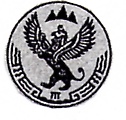 Республика Алтай                                                                                   Алтай РеспубликанынУлаганский район                                                                                    Улаган аймагындагыМуниципальное образование                                                                     Муниципал тозолмо«Улаганское сельское поселение»                                                   «Улаган  jурттын jеезези»==================================================================================         ПОСТАНОВЛЕНИЕ                                                   JОПот «  30  »   сентября  2021 года №  125 О проведении общественных слушаний по вопросу определения общественно значимых проектов на реализацию мероприятий по благоустройству Улаганского сельского поселения	В соответствии со статьей 28 Федерального закона от 06 октября 2003 года № 131-ФЗ «Об общих принципах организации местного самоуправления Российской Федерации, статьей 5.1 Градостроительного кодекса Российской Федерации, статьей 15 Устава муниципального образования «Улаганское сельское поселение», принятого решением  Совета депутатов муниципального образования «Улаганское сельское поселение» № 21-2 от 14.06.2016 года, Правилами землепользования и застройки, принятыми решением Совета депутатов муниципального образования «Улаганское сельское поселение» от 20.11.2018 года № 3-3ПОСТАНОВЛЯЮ:	1. Назначить проведение общественных обсуждений с 01 сентября 2021 года по 15 сентября 2021 года по вопросу определения общественно значимых проектов на реализацию мероприятий по благоустройству Улаганского сельского поселения.	2. На общественные обсуждения вынести следующие проекты:а) «Благоустройство памятника воинам- землякам,  погибшим в Великой Отечественной войне по адресу: Республика Алтай, с. Улаган, ул.А.В.Санаа,14Б»б) «Устройство детской игровой площадки по адресу: Республика Алтай, с. Улаган, ул. Больничная, 47а»          3. Утвердить Порядок и сроки проведения общественных обсуждений по проектам, подлежащим рассмотрению на общественных обсуждениях, согласно приложению № 1 к настоящему Постановлению.	4. Утвердить срок и форму внесения участниками общественных слушаний предложений и замечаний, касающихся проектов, подлежащих рассмотрению на общественных обсуждениях, согласно приложению № 2 к настоящему Постановлению	5. Ответственному лицу Ядагановой И.Г.:а) подготовить оповещение о начале общественных обсуждений;б) разместить проекты, подлежащие рассмотрению на общественных обсуждениях и информационные материалы к ним на портале www.sadmulagan.ru и открыть экспозицию таких проектов;в) подготовить и оформить протокол общественных обсуждений;г) подготовить и опубликовать заключение о результатах общественных обсуждений.	6. В течение 7 дней со дня подписания опубликовать настоящее постановление на официальном портале МО «Улаганское сельское поселение» в информационно-телекоммуникационной сети «Интернет» www.sadmulan.ru и в районной газете «Улаганнын солундары».	7.Настоящее Постановление вступает в силу со дня его официального опубликования.	8. Контроль за исполнением настоящего Постановления оставляю за собой.Глава                                                                                                      А.М.Токоеков 